             UNIVERSIDADE FEDERAL RURAL DE  PERNAMBUCO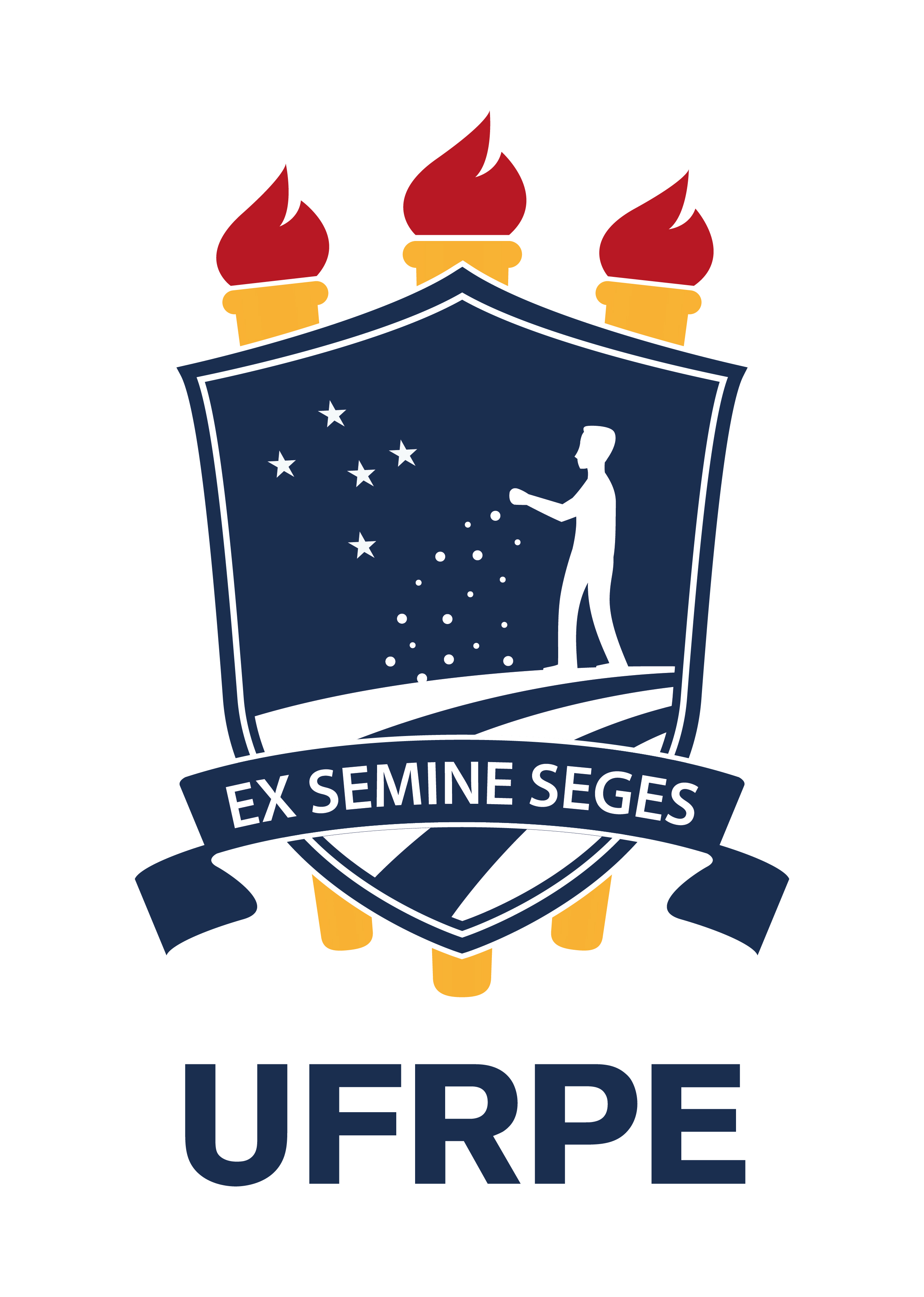          UAST – Unidade Acadêmica de Serra TalhadaPROGRAMA DE MONITORIASerra Talhada, 13 de Julho de 2023Edital de Seleção de monitoria 01/2023Estão abertas as inscrições para seleção de monitor da área de MATEMÁTICA.As inscrições se realizarão no período de 14 de JULHO A 21  DE JULHO 2023, mediante o preenchimento do formulário eletrônico https://forms.gle/BiD3onmEbTVpt2i79 ou enviando um e-mail para jarbas.dantas@ufrpe.br com todos os documentos necessários para inscrição.O número de vagas disponíveis está disposto no quadro abaixo bem como a modalidade da monitoria.A) REQUISITOS PARA INSCRIÇÃO:Somente poderão inscrever-se nos exames de seleção os candidatos que:Já tenham cursado as disciplinas de Cálculo I (em qualquer curso da uast), Matemática II (eng. de pesca), Matemática AI (agronomia) e obtido média igual ou superior a sete (7,0) na mesma;Estiverem regularmente matriculados no período vigente;Tiverem uma média do curso superior a cinco (7,0);não ter sido desligado(a) do programa em edições anteriores, com exceção dos casos em que o desligamento tenha ocorrido a partir do consenso entre o(a) discente e o(a) orientador(a);Tiverem disponibilidade de 12 (doze) horas para desenvolver as atividades de monitoria (ver Resolução CEPE/UFRPE Nº 526).B) DOCUMENTOS NECESSÁRIOS PARA INSCRIÇÃO:Requerimento de inscrição devidamente preenchido (FAC 09). Disponível no Apoio Didático e no link do formulário: http://www.uast.ufrpe.br/monitoriaNúmero e Cópia do CPFNúmero e Cópia do RGCópia do histórico escolar atualizado (SIGAA)Em caso de dispensa de disciplina por meio de aproveitamento o interessado deve anexar também uma cópia do histórico que deu origem ao aproveitamentoNa ausência de um dos documentos acima, a inscrição não será homologada e o candidato será desclassificado.C) AVALIAÇÃO DOS CANDIDATOS:A seleção dos monitores se dará através de uma prova teórica (cujo conteúdo programático está disponibilizado em anexo).A prova é eliminatória, sendo o candidato desclassificado com nota inferior a 7,0. A nota final (NF) da seleção será dada pela média aritmética das três notas a seguir:nota atribuída pela banca examinadora na ocasião da seleção através da aplicação da prova escrita;média de conclusão (MC) do(a) discente; enota do(a) discente (NE) no componente curricular objeto da seleção. Caso o(a) discente tenha sido dispensado de cursar o componente curricular por motivo de aproveitamento, é necessário que o(a) discente apresente o histórico que deu origem ao aproveitamento para que a nota seja computada.Serão classificados os candidatos que obtiverem as duas maiores notas finais. Em caso de empate, a ordem de classificação priorizará o(a) discente com maior MC.C) CALENDÁRIO DE SELEÇÃO:A seleção ocorrerá de acordo com o cronograma abaixo.Para informações que não constam neste edital, sugerimos aos(às) interessados(as) consultar a Resolução CEPE/UFRPE Nº 526, de 21 de Outubro de 2022, disponível em: http://www.uast.ufrpe.br/coger/resolucoes.___________________________________________Prof. Jarbas Dantas da SilvaSIAPE: 2198886             UNIVERSIDADE FEDERAL RURAL DE  PERNAMBUCO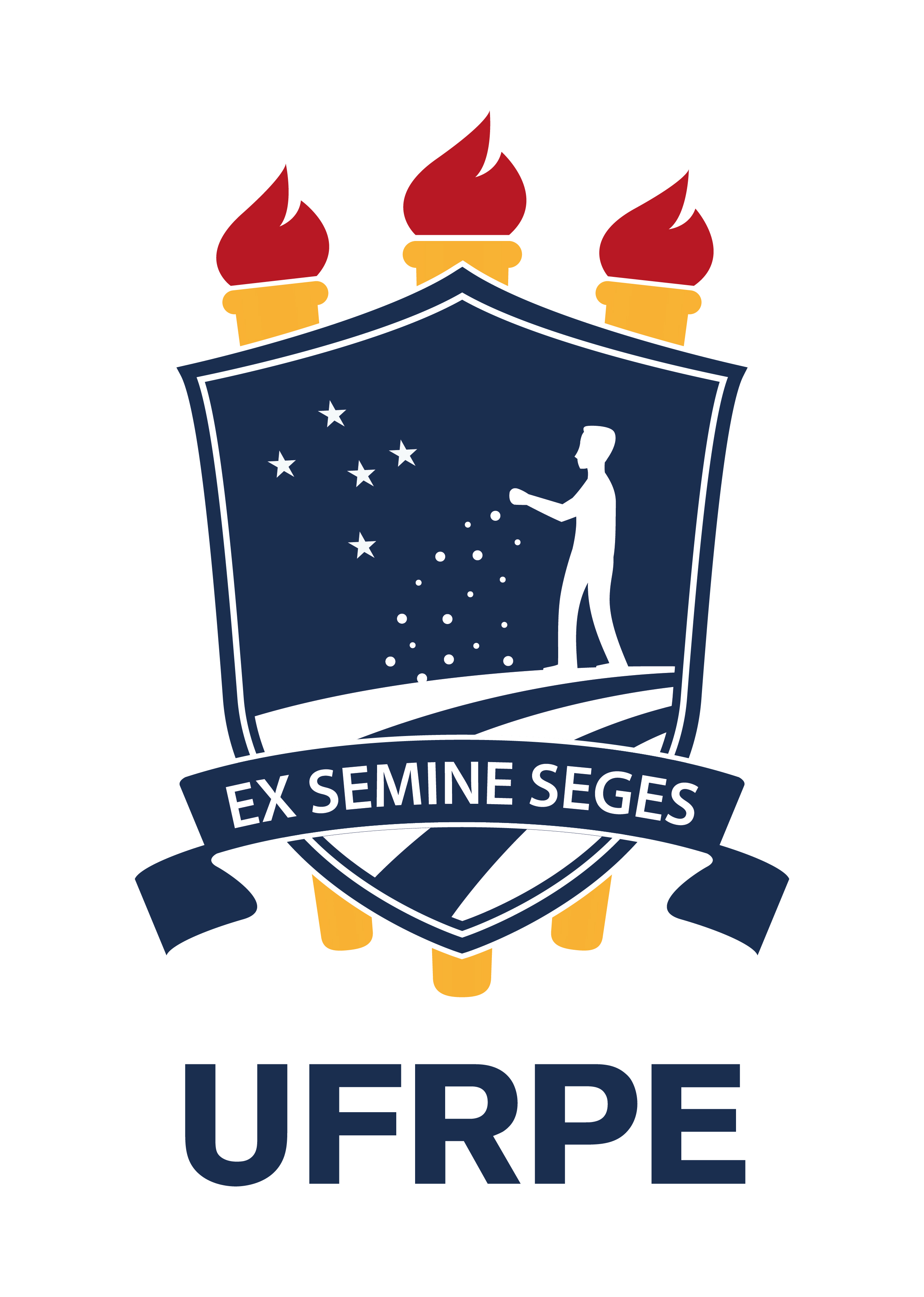          UAST – Unidade Acadêmica de Serra TalhadaEDITAL PARA A SELEÇÃO DE MONITOR VOLUNTÁRIODISCIPLINA: CÁLCULO IANEXO I: Conteúdo programáticoFunções de uma variável: funções polinomiais e racionais, função exponencial e logarítmica, funções trigonométricas, limite e continuidade de funções;Derivada: definição de derivada, técnicas de derivação, regra de L’Hospital, máximos e mínimos de uma função, aplicações;Noções de Integrais: integrais definidas e indefinidas, Teorema Fundamental do Cálculo, integrais de funções elementares, propriedades de integração e integração por partes.Bibliografia SugeridaÁVILA, Geraldo. Cálculo das funções de uma variável. 7. ed. Rio de Janeiro: LTC, 2004.HOFFMANN, Laurence D.; BRADLEY, Gerald L. Cálculo: um curso moderno e suas aplicações. Rio de Janeiro: LTC, 2002.GUIDORIZZI, H. L. Um curso de cálculo. 5. ed. Rio de Janeiro: LTC, 2002.STEWART, J. Cálculo. 5 ed. São Paulo, SP: Cengage Learning, 2008.ANTON, Howard. Cálculo: um novo horizonte. 6. ed. reimp. Porto Alegre: Bookman, 2006. 2v.SIMON, Carl P.; BLUME, Lawrence. Matemática para economistas. Porto Alegre, RS: Bookman, 2004.Serra Talhada, 13  de Julho de 2023__________________________________________Prof. Jarbas Dantas da SilvaSIAPE: 2198886Modalidade da monitoriaDisciplinaNo de vagasVoluntáriaCálculo I01EVENTODATAHORÁRIOInscriçõesDe 14 de  Julho  a 21 de JulhoDas 0h às 23:59h Resultado das Inscrições Homologadas(via publicação na página da UAST)25 de Julho A partir das 10:00hProva Escrita(Bloco 03 – sala a definir)27 de JulhoDas 14:00 h às 16:00hResultados(via e-mail e publicação na página da UAST)28 de JulhoA partir das 14:00h